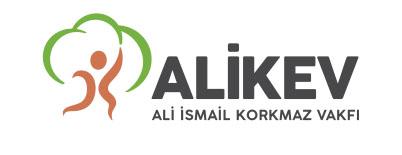                   ALİ İSMAİL KORKMAZ VAKFI                  GENÇ SANATÇI FONU BAŞVURU FORMU*İhtiyaca göre satır sayısı arttırılabilir.*Başvuruda belirtilen gider kalemleri ve talep edilen toplam miktar destek kapsamında değerlendirileceğinden; başvuru öncesinde yaklaşık maliyet çalışması yapılması önerilir.ÖNEMLİ NOTÇalışma ile ilgili forma eklemek istediğiniz görsel, eskiz, metin vb. varsa, başvuru formu ile birlikte bilgi@alikev.org mail adresine göndermeyi unutmayınız!Başvuru Sahibi;Başvuru Sahibi;Başvuru Sahibi;Adı SoyadıDoğum Yeri/TarihiAdresAdresİl:İlçe:Telefone-mail Devam Eden/Mezun Olunan Okul- BölümDaha önce Genç Sanatçı Fonu’na başvurdunuz mu?Daha önce Genç Sanatçı Fonu’na başvurdunuz mu?Evet (  )Hayır (  )Yanıtınız Evet ise; lütfen bir önceki başvuru yılınızı ve Çalışmanın Adı’nı belirtiniz.Yanıtınız Evet ise; lütfen bir önceki başvuru yılınızı ve Çalışmanın Adı’nı belirtiniz.Başvurulan Sanat Dalı’nı seçiniz.Resim ( )    Plastik Sanatlar ( )   Müzik ( )   Tiyatro-Dans ( )   Sinema ( )     Diğer:  Çalışmanın Adı: Başvuruya konu çalışma hakkında özet bilgi veriniz. (En fazla 150 kelime)Uygulanacak yöntem hakkında kısa bilgi veriniz.Çalışma maliyeti hakkında bilgi veriniz.*(Çalışmanın üretimi için gerekli malzemeler; ahşap, metal, tuval, dekor, kostüm, ışık vb., küçük araç gereçler, hizmet alımları, işçilik, özel ihtiyaca yönelik mekanların kısa süreli kirası, malzemelerin nakliyesi vb. gibi çalışmaya yönelik ihtiyaç kalemlerini lütfen ayrıntılı olarak belirtiniz.)Çalışma maliyeti hakkında bilgi veriniz.*(Çalışmanın üretimi için gerekli malzemeler; ahşap, metal, tuval, dekor, kostüm, ışık vb., küçük araç gereçler, hizmet alımları, işçilik, özel ihtiyaca yönelik mekanların kısa süreli kirası, malzemelerin nakliyesi vb. gibi çalışmaya yönelik ihtiyaç kalemlerini lütfen ayrıntılı olarak belirtiniz.)Çalışma maliyeti hakkında bilgi veriniz.*(Çalışmanın üretimi için gerekli malzemeler; ahşap, metal, tuval, dekor, kostüm, ışık vb., küçük araç gereçler, hizmet alımları, işçilik, özel ihtiyaca yönelik mekanların kısa süreli kirası, malzemelerin nakliyesi vb. gibi çalışmaya yönelik ihtiyaç kalemlerini lütfen ayrıntılı olarak belirtiniz.)Çalışma maliyeti hakkında bilgi veriniz.*(Çalışmanın üretimi için gerekli malzemeler; ahşap, metal, tuval, dekor, kostüm, ışık vb., küçük araç gereçler, hizmet alımları, işçilik, özel ihtiyaca yönelik mekanların kısa süreli kirası, malzemelerin nakliyesi vb. gibi çalışmaya yönelik ihtiyaç kalemlerini lütfen ayrıntılı olarak belirtiniz.)Çalışma maliyeti hakkında bilgi veriniz.*(Çalışmanın üretimi için gerekli malzemeler; ahşap, metal, tuval, dekor, kostüm, ışık vb., küçük araç gereçler, hizmet alımları, işçilik, özel ihtiyaca yönelik mekanların kısa süreli kirası, malzemelerin nakliyesi vb. gibi çalışmaya yönelik ihtiyaç kalemlerini lütfen ayrıntılı olarak belirtiniz.)Gider KalemiMiktarBirim FiyatToplam FiyatKullanım AmacıÇalışma finansman kaynakları hakkında bilgi veriniz. Proje ortaklı ise lütfen belirtiniz.(Toplam maliyet içinde GSF’den talep edilen miktar nedir? Projenin geri kalanını nasıl finanse edeceksiniz?(özsermaye, kredi, sponsorluk vb.) Sanatçı (Kendiniz) hakkında kısa bilgi veriniz. (En fazla 100 kelime)Genç Sanatçı Fonu’ndan beklentileriniz nelerdir, destek almanız durumunda hayatınızda nelerin değişeceğini düşünüyorsunuz? Lütfen kısaca açıklayınız.Daha önce katıldığınız yarışma veya aldığınız ödüller varsa lütfen belirtiniz.